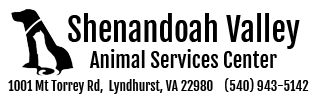 Date & Time: ________________DOG ADOPTION APPLICATIONDog’s Name: _______________________		      Dog ID #: ___________________FILL OUT THE FOLLOWING APPLICATION IN ITS ENTIRETY	                      WE DO NOT GIVE REFUNDS ON ADOPTION FEESName: __________________________________________________________________________________Address: ____________________________    City: _________________    State: ________    Zip: __________County: __________________________Home Phone: ___________________    Cell Phone: ________________ Work Phone: ___________________E-Mail Address (Please write clearly): _____________________________________________________________Place of Employment: ________________________________________________________________________Type of Housing (Circle One):    Single Family Home     Apartment      Townhome       Dorm      Farm      Mobile Home Other_________________      Rent/Own? ___________Landlord’s Name and Phone Number: ___________________________________________________________How long have you lived at this current address? _________________________________________________________Are you in the process of moving, or anticipate moving in the next few months? _______________________________If you ever move, have you considered that another place may not allow pets? What will you do if this happens? ___________________________________________________________________________________________________Why are you choosing to adopt from SVASC? ____________________________________________________________How did you hear about us? (Circle One):    Newspaper   Facebook    Petfinder	  Friend/Relative   Off-Site (PetSmart, Petco, Vet Office)ADOPTION INFORMATIONWhat is your past and/or current experience with dogs? ___________________________________________		1st time owner_____       Have had 1 or 2 dogs as an adult_____      Had a dog as a child____	Experienced in resolving behavior issues: (Explain): _________________________________________Have you adopted with SVASC before?  Y/N	If yes, where is pet now? _______________________________Who will care for this dog primarily? (Feeding, playtime, vet visits) ______________________________________What are some reasons you would relinquish this dog back to SVASC? ________________________________________________________________________________________________________________________PREVIOUS AND CURRENT PET INFORMATIONHave you ever had a pet:   Run Away ___      Get hit by a car___      Die in your care___      Kept as an outdoor pet___If so, please explain: ________________________________________________________________________Have you ever surrendered any pet to a private rescue or individual? Y/N If yes, please explain the circumstance: ________________________________________________________________________________________________________________________________________________CURRENT PET INFORMATIONPREVIOUS PET INFORMATIONRegular Veterinarian Information:  ____________________________________________________________________ _______________________________________________________________Are you prepared for veterinary care expenses? _____________________________________________________Would the records be under another name other than the one provided on the front on the application? If so, please provide name: __________________________________________________________________________Do you have other veterinarians that may have records for your current or past pets? _________ If so, please provide their name and contact information: ___________________________________________________________________________________________________________________________________________HOUSEHOLD INFORMATIONPlease describe your household: (Circle One)    Active         Noisy	Quiet	      Average	Busy	Other? _______Please list the names and ages of ALL people living in the home and their relationship to you (spouse, partner, roommate, daughter, etc.)   Failure to fully disclose this information will result in immediate adoption denial.Name and age: _________________________________		Relationship: ___________________________Name and age: _________________________________		Relationship: ___________________________Name and age: _________________________________		Relationship: ___________________________Name and age: _________________________________		Relationship: ___________________________Name and age: _________________________________		Relationship: ___________________________Do children (other than immediate family) ever visit your home?    Yes/No   If so, how often? ____________________Age(s) of the children? ________________________________Does anyone in the household have allergies to any kind of animals?  Yes/No  If so, have they consulted with their doctor about getting an animal?  Y/N    If so, are they taking medication?  Yes/No  Has anyone in your household ever been convicted of animal cruelty, neglect, or abandonment? __________________REFERENCESPlease provide 3 references that we can contact:Name: ____________________________________________     Phone Number: _______________________________Name: ____________________________________________     Phone Number: _______________________________Name: ____________________________________________     Phone Number: _______________________________NEW DOG INFORMATION***Please understand that it may take a new dog 2 weeks or more to adjust to a new home and/or to other pets and visitors***Where will you keep this dog? (Circle All That Apply):     Free run of house      Crate in house         Inside Dog        Outside Dog     Inside/Outside Dog        Garage        Yard with a fence       Basement        Other (Please explain) _________________How many hours will it spend alone? ______________Would you consider using a crate to confine your new dog? ____ How long will the dog possibly be crated daily? _____Where will the dog be kept during the day? _______________________ At night? ___________________________Why do you want a dog? (Circle All That Apply):    Guard Dog             Breeding             Companionship             Children             Travel companion       Gift for friend or relative             Other (Please explain) _________________________________________It is unrealistic to expect a child of any age to assume complete responsibility for an animal. Ultimately the adult(s) of the household are responsible for the complete care of the animals in the home. Are you prepared to take all responsibility for this animal should your child/ren become disinterested?   Yes_____    No_____Please give careful consideration to adopting this animal. Animals are not toys or a short term commitment, they do require daily attention. Make sure your lifestyle allows time, emotional commitment and financial responsibility this animal will need over its life span.It is the responsibility of the SVASC to place this animal in an environment compatible with its needs and to ensure the adoption is in the best interest of both the animal and applicant. SVASC reserves the right to deny any applicant.  SVASC may follow up by phone or in person on any adoption to ensure compliance with the adoption contract.I certify that I have read the above information and that all information I have given is true and accurate and is subject to verification by SVASC. I understand that any falsification may result in the nullification of an adoption.________________________________	________________________________  	______________________		        Signature				        Printed Name			                     DateDriver’s License State and Number:  ________________________________***NOTE: WE DO NOT GIVE REFUNDS ON ADOPTION FEES***FOR OFFICE USE ONLYHome ownership/landlord approval _____     Vet check_____     ID check_____     Read evaluation_____Areas of emphasis that were counseled for this pet: (Circle All That Apply):    Indoor/outdoor   Vetting    Crating     Kid restriction        Animal restriction    Work schedule      Pet’s activity level/exercise needs         Medical conditions   OTHER_____________________APPROVED			DENIED	Animal TypeCat/Dog/OtherBreed / NameAgeGenderM/FAlteredSpayed / NeuteredY/NHow long have you owned the animal?Kept Inside/Outside/Both?Up-to-date on vaccines?Animal TypeCat/Dog/OtherBreed / NameAgeGenderM/FAlteredSpayed / NeuteredY/NHow long have you owned the animal?Kept Inside/Outside/Both?Up-to-date on vaccines?